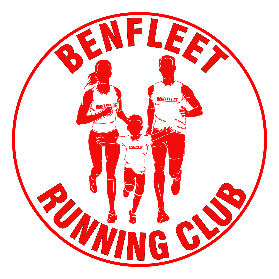 Benfleet Running Club Membership 2022/23I agree to abide by the rules contained in the Club’s ConstitutionA copy of the club Constitution is available here http://benfleetrunningclub.co.uk/policy/It is a GDPR requirement to ensure our records are accurate. Please ensure all information in this form is completed and return it to the Membership Secretary.Benfleet Running Club Membership 2022/23I agree to abide by the rules contained in the Club’s ConstitutionA copy of the club Constitution is available here http://benfleetrunningclub.co.uk/policy/It is a GDPR requirement to ensure our records are accurate. Please ensure all information in this form is completed and return it to the Membership Secretary.Benfleet Running Club Membership 2022/23I agree to abide by the rules contained in the Club’s ConstitutionA copy of the club Constitution is available here http://benfleetrunningclub.co.uk/policy/It is a GDPR requirement to ensure our records are accurate. Please ensure all information in this form is completed and return it to the Membership Secretary.Your Details – if already registered with us please fill in your name, membership options and any changes.Your Details – if already registered with us please fill in your name, membership options and any changes.Your Details – if already registered with us please fill in your name, membership options and any changes.Full Name Full Name Date of Birth Date of Birth Address Address Postcode Postcode Email Email Telephone/Mobile Telephone/Mobile Next of Kin (or person to contact in case of accident/illness):Next of Kin (or person to contact in case of accident/illness):Next of Kin (or person to contact in case of accident/illness):Name Name Address Address Postcode Postcode Telephone/Mobile Telephone/Mobile England AthleticsEngland AthleticsEngland AthleticsDo you have an EA Unique Registration Number (URN)? Do you have an EA Unique Registration Number (URN)? □ Yes □ NoURN:Are you transferring to us from another club?Are you transferring to us from another club?□ Yes □ NoMembership OptionsMembership OptionsMembership OptionsMembership type:Membership type:□ Adult £35 □ Youth (11 – 18) £25 □ Junior (8 - 10) £20 □ Second Claim £15Payment options:Payment options:When you are registered the membership secretary will automatically request payment online. Alternate payment options:□ Cash□ Cheque (Please make payable to Benfleet Running Club)Training T-Shirt:(Free before 30/04/2022)Training T-Shirt:(Free before 30/04/2022)□ White □ Red  □ Junior (please speak to coach) □ XS □ S □ M □ L□ XL □ XXLMedical ConditionsPlease ensure that you consult with your General Practitioner before taking up running. If you have any pre-existing health conditions; Diabetes, heart issues, high blood pressure, asthma or any other issue that could require intervention please inform the New Members Coordinator and the coaches.DisclaimerWhile Benfleet Running Club, the club coaches and run leaders make every effort to ensure safety, due to the nature of road, track and trail running there are inherent risks. By signing this form you are acknowledging and accepting those risks.Data Protection When you become a member or renew your membership with Benfleet Running Club you will automatically be registered as a member of England Athletics. We will provide England Athletics with your personal data which they will use to enable access to an online portal for you (called myAthletics). England Athletics will contact you to invite you to sign into and update your MyAthletics portal (which, amongst other things, allows you to set and amend your privacy settings). If you have any questions about the continuing privacy of your personal data when it is shared with England Athletics, please contact dataprotection@englandathletics.org.  The myAthletics portal is available as  myathletics.englandathletics.org/portal/Members/Summary Medical ConditionsPlease ensure that you consult with your General Practitioner before taking up running. If you have any pre-existing health conditions; Diabetes, heart issues, high blood pressure, asthma or any other issue that could require intervention please inform the New Members Coordinator and the coaches.DisclaimerWhile Benfleet Running Club, the club coaches and run leaders make every effort to ensure safety, due to the nature of road, track and trail running there are inherent risks. By signing this form you are acknowledging and accepting those risks.Data Protection When you become a member or renew your membership with Benfleet Running Club you will automatically be registered as a member of England Athletics. We will provide England Athletics with your personal data which they will use to enable access to an online portal for you (called myAthletics). England Athletics will contact you to invite you to sign into and update your MyAthletics portal (which, amongst other things, allows you to set and amend your privacy settings). If you have any questions about the continuing privacy of your personal data when it is shared with England Athletics, please contact dataprotection@englandathletics.org.  The myAthletics portal is available as  myathletics.englandathletics.org/portal/Members/Summary Medical ConditionsPlease ensure that you consult with your General Practitioner before taking up running. If you have any pre-existing health conditions; Diabetes, heart issues, high blood pressure, asthma or any other issue that could require intervention please inform the New Members Coordinator and the coaches.DisclaimerWhile Benfleet Running Club, the club coaches and run leaders make every effort to ensure safety, due to the nature of road, track and trail running there are inherent risks. By signing this form you are acknowledging and accepting those risks.Data Protection When you become a member or renew your membership with Benfleet Running Club you will automatically be registered as a member of England Athletics. We will provide England Athletics with your personal data which they will use to enable access to an online portal for you (called myAthletics). England Athletics will contact you to invite you to sign into and update your MyAthletics portal (which, amongst other things, allows you to set and amend your privacy settings). If you have any questions about the continuing privacy of your personal data when it is shared with England Athletics, please contact dataprotection@englandathletics.org.  The myAthletics portal is available as  myathletics.englandathletics.org/portal/Members/Summary Date:Date:Signed: